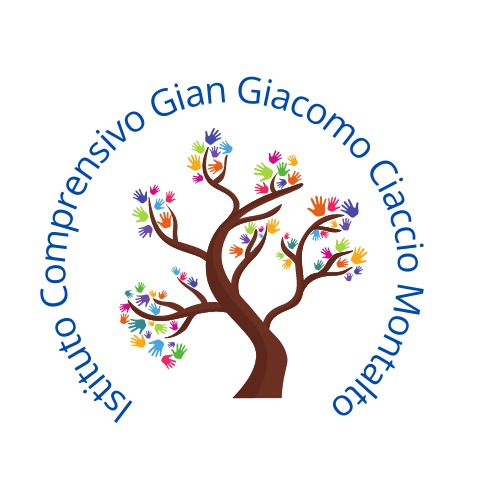 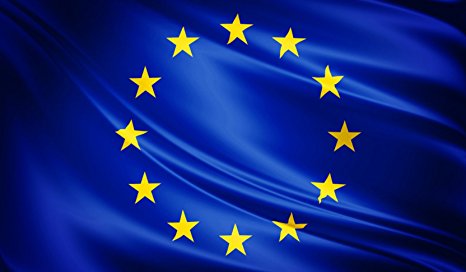 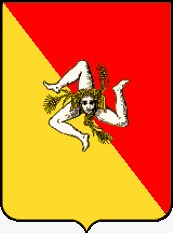 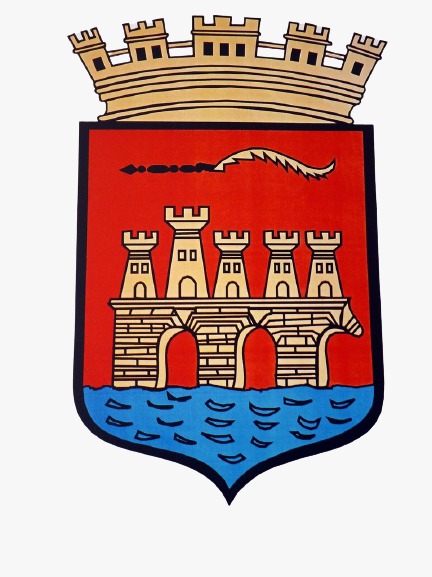 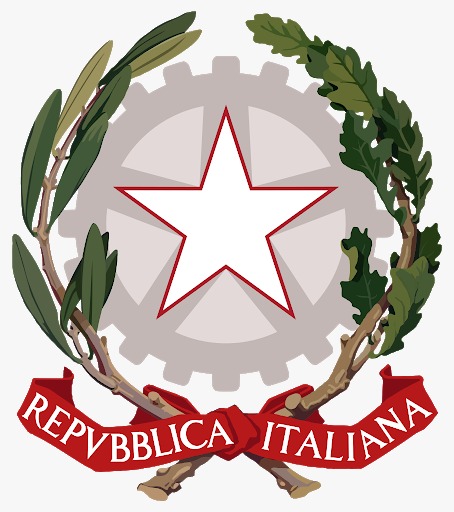 ISTITUTO COMPRENSIVO“Gian Giacomo Ciaccio Montalto”Via Tunisi, 37 - 91100 TRAPANI – Tel -Telefax 0923 20106 CF: 80004160810 - C.M.: TPIC836004 e-mail tpic836004@istruzione.it – e-mail tpic836004@pec.istruzione.itwww.icciacciomontalto.edu.it a.s. 2020/2021Trapani, 22/06/2023 Ai Docenti, Al Personale ATA, Al DSGA, Sito webOGGETTO: CONVOCAZIONE COLLEGIO DOCENTI Il collegio docenti è convocato martedì 27 giugno 2023, alle ore 17.00 presso l’Aula Magna di via Tunisi, per discutere i seguenti punti all’Ordine del Giorno:Lettura e approvazione verbale seduta precedente;Verifica e Valutazione finale PTOF: relazione finale FF.SS., referenti di ordine di scuola e responsabili di progetto, Commissioni/gruppi di lavoro;Ratifica scrutini e Esami classi terze Sc. Sec. I grado;Esiti questionari Autovalutazione di Istituto;Esiti prove comuni Monitoraggio formazione a.s. 2022/ 2023Nuovi argomenti emersi dalla data di convocazioneSaluti del DS.Il Dirigente ScolasticoDott.ssa Anna Maria Sacco(firma omessa ai sensi del D. Lgs. 39/93)